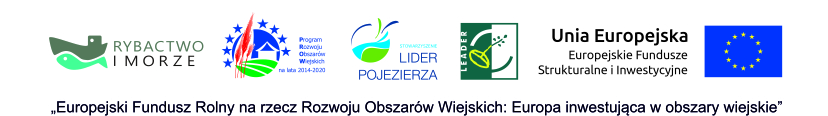 [Twój tytuł operacji do uzupełnienia]Cel operacji: [Twój cel do uzupełnienia]Beneficjent: [Twoja nazwa do uzupełnienia]Program Operacyjny „Rybactwo i Morze”